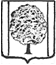 ПОСТАНОВЛЕНИЕАДМИНИСТРАЦИИ ПАРКОВСКОГО  СЕЛЬСКОГО ПОСЕЛЕНИЯТИХОРЕЦКОГО  РАЙОНА  от 01.12.2015	                                                                               № 490посёлок ПарковыйО внесении изменений в постановление администрации Парковского сельского поселения Тихорецкого районаот 12 ноября 2014 года № 410 «Об утверждении муниципальной программы Парковского сельского поселения Тихорецкого района «Жилище»  на 2015-2017 годы»В целях уточнения финансирования мероприятий муниципальной программы «Жилище» на 2015-2017 годы  п о с т а н о в л я ю:1. Внести в приложение к постановлению администрации Парковского сельского поселения Тихорецкого района от 12 ноября 2014 года № 410 «Об утверждении муниципальной программы Парковского сельского поселения Тихорецкого района «Жилище»  на 2015-2017 годы» (далее – Программа) следующие изменения:1.1.Паспорт муниципальной программы изложить в следующей редакции:ПАСПОРТ муниципальной программы Парковского сельского поселения Тихорецкого района «Жилище» на 2015-2017 годы 1. Цели, задачи и целевые показатели, сроки и этапы реализации муниципальной программы           Основной целью Программы является поддержка в решении жилищной проблемы молодых семей, признанных в установленном порядке нуждающимися в жилых помещениях.          Основной задачей программы является предоставление молодым семьям социальных выплат из бюджета Парковского сельского поселения Тихорецкого района.           Сведения о целевых показателях муниципальной программы и их значениях приведены в таблице:           Сроки реализации Программы с 2015г  по 2017 г., этапы реализации не предусмотрен.2. Перечень основных мероприятий муниципальной программы3. Обоснование ресурсного обеспечения муниципальной программы     Общий объем финансирования муниципальной программы на 2015-         2017 годы за счет средств местного бюджета составляет 810,9 тыс.рублей, в том числе: средства федерального бюджета- 203,6 тыс. рублей; средства краевого бюджета – 275,2 тыс. рублей; средства местного бюджета – 332,1 тыс. рублей, в том числе по годам:2015 год – 810,9  тыс. рублей;2016 год – 0,0  тыс. рублей;2017 год – 0,0  тыс. рублей;           Потребность в финансовых ресурсах на реализацию программных мероприятий определена на основе письма государственного казенного учреждения Краснодарского края «Кубанский центр государственной поддержки населения и развития финансового рынка», в соответствии с постановлением главы администрации (губернатора) Краснодарского края от 11 октября  2013 года № 1170 «Об утверждении государственной программы Краснодарского  края «Комплексное и устойчивое развитие  Краснодарского края в сфере строительства, архитектуры и дорожного хозяйства»  и учитывая уровень расчетной бюджетной обеспеченности Краснодарского края в          2015 году-0,901, уровни софинансирования социальной выплаты в рамках подпрограммы «Обеспечение жильем молодых семей» федеральной целевой программы «Жилище» на 2011-2015 годы (далее –Подпрограмма) в 2015 году составят:  за счет субсидий  из федерального бюджета- 33% от социальной выплаты, из краевого и местного бюджетов- по 33,5% от социальной выплаты.           Объемы ассигнований и местного бюджета, направляемых на финансирование мероприятий муниципальной программы, подлежат ежегодному уточнению при принятии решения Совета Парковского сельского поселения Тихорецкого района о местном бюджете на очередной финансовый год.4.Механизм реализации  программыТекущее управление программой осуществляет  ее координатор, который: обеспечивает разработку и реализацию программы;организует работу по достижению целевых показателей программы;представляет координатору муниципальной программы отчетность о реализации программы, а также информацию, необходимую для проведения оценки эффективности реализации муниципальной программы, мониторинга ее реализации и подготовки доклада о ходе реализации муниципальной программы;осуществляет иные полномочия, установленные муниципальной программой (подпрограммой).Координатор программы ежегодно в сроки, установленные координатором муниципальной программы, представляет в его адрес в рамках компетенции информацию, необходимую для формирования доклада о ходе реализации муниципальной программы.Механизм реализации подпрограммы предусматривает:закупку товаров, работ, услуг для муниципальных нужд за счет средств бюджета Парковского сельского поселения Тихорецкого района в соответствии с действующим законодательством, регулирующим закупку товаров, работ, услуг для обеспечения государственных и муниципальных нужд.Методика оценки эффективности реализации мероприятий подпрограммы основывается на принципе сопоставления фактически достигнутых значений целевых показателей с их плановыми значениями по результатам отчетного года. Глава  Парковского сельского поселенияТихорецкого района                                                                                 Н.Н.АгеевЛИСТ СОГЛАСОВАНИЯпроекта постановления администрации  Парковского сельского поселенияТихорецкого районаот	№	«О внесении изменений в постановление администрации Парковского сельского поселения Тихорецкого района от 12 ноября 2014 года № 410 «О утверждении муниципальной программы Парковского сельского поселения Тихорецкого района «Жилище»  на 2015-2017 годы»Проект  внесен: Заместитель главы Парковского сельского поселенияТихорецкого района                                                                                   В.В.Лагода	     Составитель проекта:Ведущий специалистфинансовой службы администрации Парковского сельского поселения Тихорецкого района                                                                         А.Д.РоманченкоПроект согласован: Начальник общего отдела администрации Парковского сельского поселенияТихорецкого района                                                                            Е.В.ЛукьяноваВедущий специалист финансовой службы администрацииПарковского сельского поселения Тихорецкого района                                                                              Е.А.ВороноваКоординатор муниципальной программыадминистрация Парковского сельского поселения Тихорецкого районаКоординаторы подпрограмм не предусмотренУчастники муниципальной программыне предусмотреныПодпрограммы муниципальной программыне предусмотреныВедомственные целевые программыне предусмотреныЦели муниципальной программыподдержка в решении жилищной проблемы молодых семей, признанных в установленном порядке нуждающимися в жилых помещениях;Задачи муниципальной программыпредоставление молодым семьям социальных выплат из бюджета Парковского сельского поселения Тихорецкого районаПеречень целевых показателей муниципальной программыколичество молодых семей, улучшивших свои жилищные условияЭтапы и сроки реализации муниципальной программысрок с 2015г. по 2017 г., этапы реализации не предусмотреныОбъемы бюджетных ассигнований муниципальной программы№ п/пНаименование целевого показателяЕдиница измеренияЕдиница измеренияСтатус*Статус*Значение показателейЗначение показателейЗначение показателей№ п/пНаименование целевого показателяЕдиница измеренияЕдиница измеренияСтатус*Статус*2015 год2016 год2017 год123344567Муниципальная программа Парковского сельского поселения Тихорецкого района «Жилище» на 2015-2017 годыМуниципальная программа Парковского сельского поселения Тихорецкого района «Жилище» на 2015-2017 годыМуниципальная программа Парковского сельского поселения Тихорецкого района «Жилище» на 2015-2017 годыМуниципальная программа Парковского сельского поселения Тихорецкого района «Жилище» на 2015-2017 годыМуниципальная программа Парковского сельского поселения Тихорецкого района «Жилище» на 2015-2017 годыМуниципальная программа Парковского сельского поселения Тихорецкого района «Жилище» на 2015-2017 годыМуниципальная программа Парковского сельского поселения Тихорецкого района «Жилище» на 2015-2017 годыМуниципальная программа Парковского сельского поселения Тихорецкого района «Жилище» на 2015-2017 годыМуниципальная программа Парковского сельского поселения Тихорецкого района «Жилище» на 2015-2017 годы1.количество молодых семей, улучшивших свои жилищные условияколичество молодых семей, улучшивших свои жилищные условияЕд.Ед.3100№ п/пНаименование мероприятияГод реализацииОбъем финансирования, тыс. рублейОбъем финансирования, тыс. рублейОбъем финансирования, тыс. рублейОбъем финансирования, тыс. рублейОбъем финансирования, тыс. рублейНепосредст-венный результат реализации мероприятияМуниципаль-ный заказчик, главный распорядитель (распорядитель бюджетных средств, исполнитель)№ п/пНаименование мероприятиявсегов разрезе источников финансированияв разрезе источников финансированияв разрезе источников финансированияв разрезе источников финансированияНепосредст-венный результат реализации мероприятияМуниципаль-ный заказчик, главный распорядитель (распорядитель бюджетных средств, исполнитель)№ п/пНаименование мероприятиявсегоместный бюджеткраевой бюджетфедеральный бюджетвнебюджетные источникиНепосредст-венный результат реализации мероприятияМуниципаль-ный заказчик, главный распорядитель (распорядитель бюджетных средств, исполнитель)1.Предоставление молодым семьям социальных выплат2015810,9332,1275,2203,60,0увеличение количества молодых семей, улучшивших свои жилищные условияАдминистрацияПарковского сельского поселения Тихорецкого района1.Предоставление молодым семьям социальных выплат20160,00,00,00,00,0увеличение количества молодых семей, улучшивших свои жилищные условияАдминистрацияПарковского сельского поселения Тихорецкого района1.Предоставление молодым семьям социальных выплат20170,00,00,00,00,0увеличение количества молодых семей, улучшивших свои жилищные условияАдминистрацияПарковского сельского поселения Тихорецкого района1.Предоставление молодым семьям социальных выплатвсего0,00,00,00,00,0увеличение количества молодых семей, улучшивших свои жилищные условияАдминистрацияПарковского сельского поселения Тихорецкого районаИтого2015810,9332,1275,2203,60,020160,00,00,00,00,020170,00,00,00,00,0всего0,00,00,00,00,0